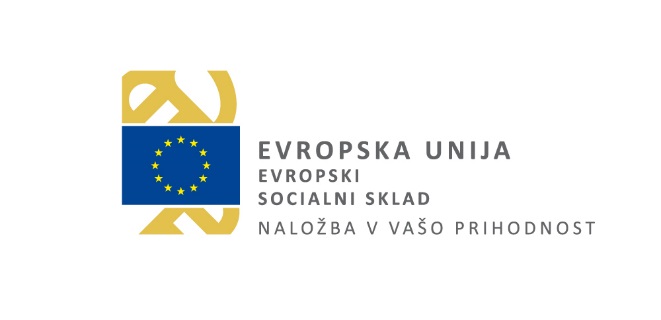 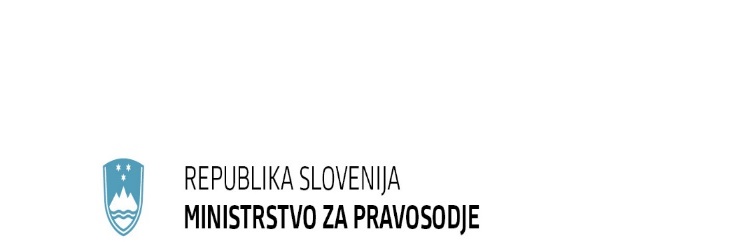 Priloga A: Evidentiranje pogodb in drugih pravnih podlag v MferacEvidentiranje pogodb in drugih pravnih podlag pri PU (in vseh dodatkov) v MFERACZa možen prenos podatkov iz Mferac v eMa je treba za pravne podlage (pogodbe, naročilnice) v objektih DPS-06-87 (pogodbe) in DPS-06-95 (naročilnice) označiti sledeče:Določiti je treba Vrsto pogodbe.Na jezičku »Povezave« je treba vpisati krovno pogodbo, na katero se izvajalska pogodba veže (z navezavo izvajalske pogodbe na krovno pogodbo, ki je osnova za sofinanciranje – npr. sporazum NPUPOU). Če gre za operacijo EPS je krovna pogodba odločitev o podpori. Če je izvajalska pogodba vezana na več operacij se naredi povezava na vse krovne pogodbe.S kljukico je treba označiti polje Posredovanje v eMA.Na jezičku »partner« je treba izpolniti obvezno polje »tip upravičenca« ter »elektronski naslov«. (Preveriti je treba pravilnost vpisov, in sicer dodati/odstraniti partnerja, preveriti pravilnost TRR, ipd.). Na jezičku »plan črpanja« je treba vnesti šifro operacije ter proračunske vire na nivoju kontov in ostale vire.Pripeti je treba sken pogodbe, ki je obvezen za vse pravne podlage, ki so podlaga za črpanje EU sredstev. Na zavihku Dostop se mora dodati dostop do pravne podlage še OU SVRK (OE 1541). Če gre za pravno podlago v okviru Tehnične pomoči, je treba v jezičku »plan črpanja« označiti, ali gre za pavšal (DA/NE/DELNO).Evidentiranje pogodb o zaposlitvi v MferacDoločiti je potrebno vrsto pogodbe PZAPEU (sken pogodbe ni potreben).Obkljukano mora biti polje Obračun v N4 in vnesen podatek PU za obračun NOSD.Ostale oznake so enake kot za pogodbe in naročilnice (tč. 2.-8.).V kadrovskem delu MFERAC (MFERAC-KE) je potrebno v objektu delojemalci, podatki za plačo pri bremenitvah izbrati ustrezno pravno podlago tipa PZAPEU.Prenos v eMAPravne podlage se prenašajo v eMA, ko so v statusu GO. Če se posamezno pravno podlago prestavi nazaj v pripravo, se podatke popravi in pravno podlago znova potrdi v status GO, tako je le-ta ponovno pripravljena za prenos v eMA. Uspešnost prenosa v eMA se lahko preveri na jezičku Zgodovina/Ogled izmenjav z zunanjim sistemom.